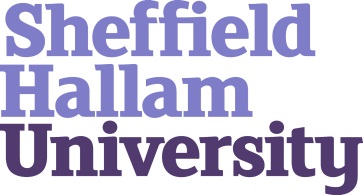 A Teaching Essentials Case Study